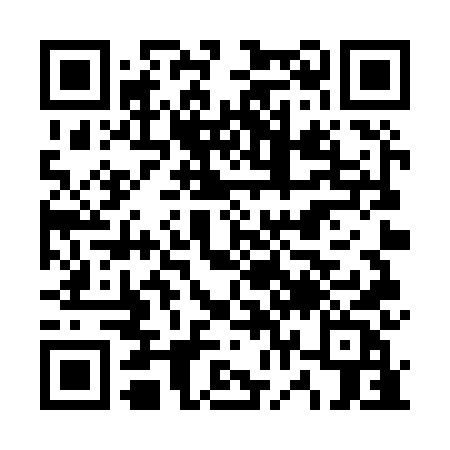 Prayer times for Monte da Enchacana, PortugalWed 1 May 2024 - Fri 31 May 2024High Latitude Method: Angle Based RulePrayer Calculation Method: Muslim World LeagueAsar Calculation Method: HanafiPrayer times provided by https://www.salahtimes.comDateDayFajrSunriseDhuhrAsrMaghribIsha1Wed4:456:281:256:208:2310:002Thu4:436:271:256:218:2410:013Fri4:426:261:256:218:2510:034Sat4:406:251:256:228:2610:045Sun4:396:241:256:228:2710:056Mon4:376:221:256:238:2810:077Tue4:356:211:256:238:2910:088Wed4:346:201:256:248:3010:109Thu4:326:191:256:258:3110:1110Fri4:316:181:256:258:3210:1311Sat4:296:171:256:268:3310:1412Sun4:286:161:256:268:3410:1513Mon4:266:151:256:278:3510:1714Tue4:256:141:256:278:3610:1815Wed4:236:131:256:288:3710:2016Thu4:226:121:256:288:3710:2117Fri4:206:111:256:298:3810:2218Sat4:196:111:256:298:3910:2419Sun4:186:101:256:308:4010:2520Mon4:166:091:256:308:4110:2621Tue4:156:081:256:318:4210:2822Wed4:146:081:256:318:4310:2923Thu4:136:071:256:328:4410:3024Fri4:126:061:256:328:4510:3225Sat4:116:061:256:338:4510:3326Sun4:096:051:256:338:4610:3427Mon4:086:041:266:348:4710:3528Tue4:076:041:266:348:4810:3629Wed4:066:031:266:358:4910:3830Thu4:066:031:266:358:4910:3931Fri4:056:021:266:368:5010:40